Общество с ограниченной ответственностью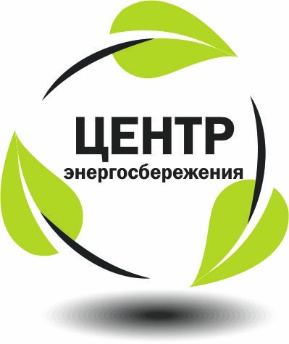 «Центр Энергосбережения»ИНН/КПП 4025452976 / 402501001р/с 40702810210000477704АО «ТИНЬКОФФ БАНК» г. Москвак/с 30101810145250000974БИК 044525974Коммерческое предложениена установку и обслуживание системы видеонаблюдения по адресу г. Обнинск ул. Курчатова д.27/2 Предлагаем Вам рассмотреть коммерческое предложение на поставку, монтаж и обслуживание системы видеонаблюдения в многоквартирном доме и на прилегающей территории.Видеонаблюдение решает следующие задачи:повышение безопасности жильцов и их имущества;безопасность общедомового имущества;наблюдение за детскими площадками;наблюдение за припаркованными автомобилями;обеспечение порядка и чистоты на придомовой территории и в подъездах.  В каждом подъезде устанавливается: 1 камера в холле первого этажа и 1 камера при входе в подъезд. Так же будут установлены 3 уличные камеры, для контроля прилегающей территории.  Информация с камер, пишется на сервере.  Объёмы винчестеров сервера хватает для хранения минимум двух недель видеонаблюдения. Имеется возможность просмотра видеопотока онлайн с любой точки мира, с помощью ПК или мобильного приложения, при подключении к сети интернет.Состав оборудования:Итого за оборудование:                                                                               151 000 рублейМонтаж и пуско-наладочные работы:Итого за работы:                                                                                             28 500 рублейИтого за проект                                                            179 500 рублейОбслуживание системы видеонаблюденияВ регламент по техническому обслуживанию входят такие услуги, как:1. Периодический осмотр:внешний осмотр системы (кабельные линии, крепежи камер, разъемы, сервер, сами камеры),визуальный контроль качества транслируемого с камер наблюдения видео,проверка правильности работы ПО (программного обеспечения),проверка работоспособности системы в общем.2. проведение консультацийПлановый осмотр это, конечно, хорошо, но частенько у клиентов возникают различные вопросы. Техническое обслуживание также включает в себя и консультационную поддержку.3. устранение неполадокТехническое обслуживание включает услугу по устранению неполадок и решению различного рода проблем, связанных с правильным функционированием системы видеонаблюдения. Среди таких проблем может быть пропадание или же ухудшение качества изображения, транслируемого камерой/камерами, нарушение режима записи или сохранения информации, нарушение в работе программного обеспечения или же механическое повреждение оборудования. Стоимость обслуживания в месяцИтого за техническое обслуживание                                            2750 рублейС уважением,Банников Е.Ю.   _______________НаименованиеФотоОписаниеЦенаКол-воСтоимость1Регистратор Hikvision DS-7616NI-E2/8P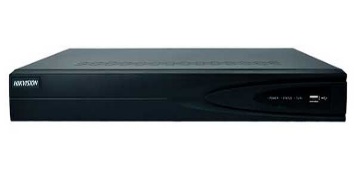 16 IP-Камеры, Входная пропускная способность 100 Мб/с, исходящая пропускная способность 80Мб/с, удаленные соединения: 128, двусторонняя аудиоcвязь, H.264. Вых.видео: 1 VGA (1920x1080р), 1 HDMI (1920x1080р), Разрешение при зап./воспр. 5MP /3MP / 1080P / UXGA / 720P / 4CIF / VGA / DCIF / 2CIF / CIF / QCIF, Синхр. воспр. 16 кан -4CIF. 12 кан. -720P, 6 кан. -1080P, 2 HDD до 4 ТБ, 1 х USB2.0, 1 х USB3.0, 1 RJ45 10M / 100M / 1000M Ethernet интерфейс, 8 независимых PoE интерфейса 100Мб, тревожные вх/вых: 4/1,445 × 290 × 45mm , питание 220В АC, 1 кг (без HDD).195001195002Камеры антивандальные 2 Mpix RVi-1NCE2020 (3.6)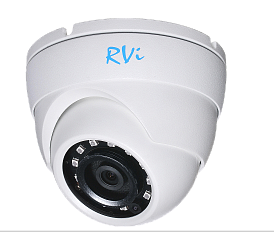 IP купольная камера видеонаблюдения с матрицей 1/2.7” КМОП, чувствительностью 0.09 лк @ F2.0 цвет / 0 лк @ F2.0 ч/б (ИК вкл.). С фиксированным объктивом 3.6 мм, углы обзора по горизонтали 112°, по вертикали 60°. Адаптивная ИК-подсветка 30 м. Разрешение, частота кадров основной поток: 1080P (1920 × 1080), 25к/с; 960P (1280 × 960), 25к/с; 720P (1280 × 720), 25к/с,  1й дополнительный поток: D1(704×576), 25к/с; VGA (640×480), 25к/с; CIF(352×288), 25к/с. MicroSD, до 128 Гб, 10Base-T/100Base-TX Ethernet, Детектор движения. Питание PoE 802.3af / DC 12 В, 4.6 Вт. 65006390003Камеры уличные Space Technology ST-186 IP HOME POE H.265 (2,8-12mm)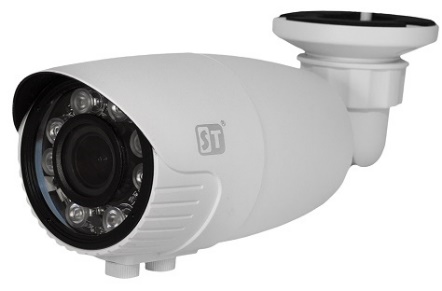 5MP, уличная цилиндрическая IP-камера с ИК подсветкой до 40 м, 1/2,7" Progressive Scan CMOS, Объектив: 2,8-12mm (соответствует 103-30,8° по горизонтали), 0,1/0,01/ 0 с ИК Люкс, H.264/H.265, 3D Axis, Сенсор ночи, IR-Cut Filter, BLC, ROI, 3D-DNR, WDR, P2P, день - 5MP- 15 к/сек, 4MP - 20 к/сек,2/3MP - 25 к/сек RealTime, ночь 10 к/сек, IР66, -45…+60°С, 95003285004Жесткие диски Western Digital Purple 3 Тб WD30PURZ SATA 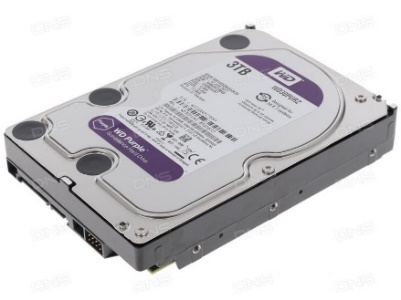 3 ТБ Жесткий диск WD Purple [WD30PURZ] с максимальной скоростью передачи данных 145 Мбайт/с наилучшим образом подходит для эксплуатациях в системах видеонаблюдения. Накопитель с полным объемом дискового пространства 3 ТБ оптимизирован для работы в комплексах оборудования, требующих длительной непрерывной работы устройства долговременной памяти. 78002156005Кабель - витая пара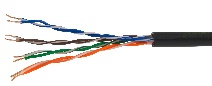 UTP 4PR 24AWG CAT5e CU1830054006Ящик Коммуникационный1200020007Распаячные коробки, гофра и пр.120002000Монтаж подъездных камер с протяжкой кабеля3000618000Монтаж уличных камер с протяжкой кабеля3500310500Наименование услугиЦенаКол-воСтоимостьТехническое обслуживания видеосервера.5001500Техническое обслуживание одной IP видеокамеры.25092250